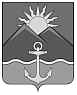 ДУМА ХАСАНСКОГО МУНИЦИПАЛЬНОГО ОКРУГАПРИМОРСКОГО КРАЯРЕШЕНИЕпгт Славянка08.12.2023	     № 249В соответствии с Федеральном законом от 6 октября 2003 года № 131-ФЗ «Об общих принципах организации местного самоуправления в Российской Федерации», руководствуясь Уставом Хасанского муниципального округа, нормативным правовым актом Думы Хасанского муниципального округа Приморского края от 30 сентября 2022 года № 1-НПА «Об утверждении Положения о публичных слушаниях и общественных обсуждениях в Хасанском муниципальном округе Приморского края», Дума Хасанского муниципального округа Приморского краяРЕШИЛА:1. Провести по инициативе Думы Хасанского муниципального округа публичные слушания по проекту Нормативного правового акта Хасанского муниципального округа «О внесении изменений и дополнений в Устав Хасанского муниципального округа» (Приложение 1). 2. Назначить проведение публичных слушаний по проекту Нормативного правового акта Хасанского муниципального округа «О внесении изменений и дополнений в Устав Хасанского муниципального округа» на 11 января 2024 года.3. Определить местом проведения публичных слушаний конференц-зал администрации Хасанского муниципального округа, расположенный по адресу: Приморский край, Хасанский район, пгт Славянка, ул. Молодежная, д.1, время проведения с 14.30 часов.4. Создать комиссию по подготовке и проведению публичных слушаний в составе, согласно Приложению 2 к настоящему решению5. Установить, что предложения и замечания по проекту Нормативного правового акта Хасанского муниципального округа «О внесении изменений и дополнений в Устав Хасанского муниципального округа» подлежат направлению в письменной форме в Думу Хасанского муниципального округа по адресу: 692701, Приморский край, Хасанский район, пгт Славянка, ул. Молодежная, 1, каб. 316, (адрес электронной почты: dumahasan@mail.ru. Контактный телефон аппарата Думы Хасанского муниципального округа 8 (42331) 46873), со дня опубликования настоящего решения и не позднее, чем за два дня до даты проведения публичных слушаний в установленном порядке учета предложений по проекту Нормативного правового акта Хасанского муниципального округа «О внесении изменений и дополнений в Устав Хасанского муниципального округа».6. Установить Порядок учета предложений по проекту Нормативного правового акта Хасанского муниципального округа «О внесении изменений и дополнений в Устав Хасанского муниципального округа» и участия граждан в его обсуждении, согласно Приложению 3 к настоящему решению.7. Опубликовать настоящее решение в Бюллетене муниципальных правовых актов Хасанского муниципального округа и разместить на официальных сайтах Думы Хасанского муниципального округа и администрации Хасанского муниципального округа в информационно-телекоммуникационной сети «Интернет».   8. Настоящее решение вступает в силу со дня его официального опубликования.Председатель Думы                                                                           Н.В. Карпова  Приложение 1к решению ДумыХасанского муниципального округаот 08.12.2023 № 249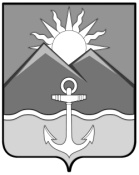 ДУМА ХАСАНСКОГО МУНИЦИПАЛЬНОГО ОКРУГАпгт СлавянкаНОРМАТИВНЫЙ ПРАВОВОЙ АКТ (проект)О внесении изменений и дополнений в Устав Хасанского муниципального округаПринят решением Думы Хасанского муниципального округа от _____2024 № ___1. Внести в Устав Хасанского муниципального округа следующие изменения и дополнения:1.1. часть 3 статьи 3 изложить в следующей редакции:«3. Объединение муниципальных округов, объединение муниципального округа с городским округом осуществляются с согласия населения, выраженного представительными органами каждого из объединяемых муниципальных образований. Каждый из объединившиеся муниципальных округов, объединившиеся городской округ и муниципальный округ утрачивают статус муниципального образования.»1.2. в статье 6:а) пункт 40) изложить в следующей редакции:«40) организация и осуществление мероприятий по работе с детьми и молодежью, участие в реализации молодежной политики, разработка и реализация мер по обеспечению и защите прав и законных интересов молодежи, разработка и реализация муниципальных программ по основным направлениям реализации молодежной политики, организация и осуществление мониторинга реализации молодежной политики в муниципальном округе;»;б) дополнить пунктом 48) следующего содержания:«48) осуществление выявления объектов накопленного вреда окружающей среде и организация ликвидации такого вреда применительно к территориям, расположенным в границах земельных участков, находящихся в собственности муниципального округа, городского округа;»;1.3. в части 2 статьи 8:а) пункт 10) изложить в следующей редакции:«10) учреждение печатного средства массовой информации и (или) сетевого издания для обнародования муниципальных правовых актов, доведения до сведения жителей муниципального образования официальной информации;»;б). в пункте 11) слова «федеральными законами» заменить словами «Федеральным законом «Об общих принципах организации местного самоуправления в Российской Федерации»»;1.4. статью 32 дополнить частью 16.1 следующего содержания:«16.1. Депутат Думы муниципального округа освобождается от ответственности за несоблюдение ограничений и запретов, требований о предотвращении или об урегулировании конфликта интересов и неисполнение обязанностей, установленных Федеральным законом от 6 октября 2003 года № 131-ФЗ «Об общих принципах организации местного самоуправления в Российской Федерации» и другими федеральными законами в целях противодействия коррупции, в случае, если несоблюдение таких ограничений, запретов и требований, а также неисполнение таких обязанностей признается следствием не зависящих от указанных лиц обстоятельств в порядке, предусмотренном частями 3 - 6 статьи 13 Федерального закона от 25 декабря 2008 года № 273-ФЗ «О противодействии коррупции».»;1.5. в статье 33:а) часть 7 изложить в новой редакции:«7. Глава муниципального округа должен соблюдать ограничения, запреты, исполнять обязанности, которые установлены Федеральным законом «О противодействии коррупции», Федеральным законом «О контроле за соответствием расходов лиц, замещающих государственные должности, и иных лиц их доходам», Федеральным законом «О запрете отдельным категориям лиц открывать и иметь счета (вклады), хранить наличные денежные средства и ценности в иностранных банках, расположенных за пределами территории Российской Федерации, владеть и (или) пользоваться иностранными финансовыми инструментами;»;б) дополнить частью 7.1. следующего содержания: «7.1. Глава муниципального округа освобождается от ответственности за несоблюдение ограничений и запретов, требований о предотвращении или об урегулировании конфликта интересов и неисполнение обязанностей, установленных настоящим Федеральным законом и другими федеральными законами в целях противодействия коррупции, в случае, если несоблюдение таких ограничений, запретов и требований, а также неисполнение таких обязанностей признается следствием не зависящих от него обстоятельств в порядке, предусмотренном частями 3-6 статьи 13 Федерального закона «О противодействии коррупции»;»; в) второй абзац пункта 2 части 15 изложить в новой редакции:«В случае досрочного прекращения полномочий главы муниципального округа либо применения к нему по решению суда мер процессуального принуждения в виде заключения под стражу или временного отстранения от должности его полномочия временно исполняет должностное лицо местного самоуправления или депутат Думы муниципального округа, назначаемый решением  Думы Хасанского муниципального округа.»1.6. в статье 53:а) часть 3 статьи 53 изложить в следующей редакции: «3. Нормативные правовые акты Думы муниципального округа, постановления администрации муниципального округа, затрагивающие права, свободы и обязанности человека и гражданина, муниципальные нормативные правовые акты, устанавливающие правовой статус организаций, учредителем которых выступает муниципальное образование, а также соглашения, заключаемые между органами местного самоуправления, вступают в силу после их официального обнародования, если иной срок не установлен федеральным и краевым законодательством. Более поздний срок вступления в силу указанных муниципальных правовых актов муниципального округа, может быть предусмотрен этими муниципальными правовыми актами.»б) дополнить частью 4 следующего содержания:«4. Порядок обнародования муниципальных правовых актов, в том числе соглашений, заключаемых между органами местного самоуправления, устанавливается настоящим Уставом и должен обеспечивать возможность ознакомления с ними граждан, за исключением муниципальных правовых актов или их отдельных положений, содержащих сведения, распространение которых ограничено федеральным законом.1.7. статью 54 изложить в новой редакции:«Статья 54. Порядок официального обнародования муниципальных правовых актов муниципального округа1. Под обнародованием муниципального правового акта, в том числе соглашения, заключенного между органами местного самоуправления, понимается:1) официальное опубликование муниципального правового акта;2) размещение муниципального правового акта в местах, доступных для неограниченного круга лиц (в помещениях государственных органов, органов местного самоуправления, государственных и муниципальных библиотек, других доступных для посещения местах);3) размещение на официальном сайте муниципального образования в информационно-телекоммуникационной сети "Интернет";4) иной предусмотренный настоящим Уставом способ обеспечения возможности ознакомления граждан с муниципальным правовым актом, в том числе соглашением, заключенным между органами местного самоуправления.2. Официальным опубликованием муниципального правового акта, в том числе соглашения, заключенного между органами местного самоуправления, считается первая публикация его полного текста в периодическом печатном издании, распространяемом в муниципальном округе, или первое размещение его полного текста в сетевом издании.3. Периодическое печатное издание для официального опубликования  муниципальных правовых актов муниципального округа в том числе соглашений, заключенных между органами местного самоуправления, является - Бюллетень муниципальных правовых актов Хасанского муниципального округа.4. В случае, если официальное опубликование муниципального правового акта, в том числе соглашения, заключенного между органами местного самоуправления, осуществляется в сетевом издании, в муниципальном округе, в соответствии с Федеральным законом от 9 февраля 2009 года № 8-ФЗ «Об обеспечении доступа к информации о деятельности государственных органов и органов местного самоуправления» обеспечивается создание одного или нескольких пунктов подключения к информационно-телекоммуникационной сети «Интернет» в местах, доступных для их использования неограниченным кругом лиц (в помещениях государственных органов, органов местного самоуправления, государственных и муниципальных библиотек, других доступных для посещения местах) без использования ими дополнительных технических средств.5. Перечень периодических печатных изданий, сетевых изданий с указанием доменных имен соответствующих сайтов в информационно-телекоммуникационной сети "Интернет" и сведений об их регистрации в качестве средств массовой информации, в которых осуществляется обнародование (за исключением официального опубликования) муниципальных правовых актов, в том числе соглашений, заключенных между органами местного самоуправления, доводится до всеобщего сведения путем опубликования правового акта главы муниципального образования.6. Администрацией муниципального округа может быть учреждено печатное средство массовой информации для опубликования муниципальных правовых актов, обсуждения проектов муниципальных правовых актов по вопросам местного значения, доведения до сведения жителей муниципального округа официальной информации о социально-экономическом и культурном развитии муниципального округа, о развитии его общественной инфраструктуры и иной официальной информации.Администрация муниципального округа может выступать соучредителем межмуниципального печатного средства массовой информации.7. В соответствии с федеральным законодательством не подлежат официальному обнародованию муниципальные нормативные правовые акты в части, содержащей сведения, распространение которых ограничено.Муниципальные правовые акты либо их отдельные положения, не подлежащие обнародованию в соответствии с абзацем первым настоящей части, в обязательном порядке доводятся до сведения органов местного самоуправления муниципального округа, их должностных лиц, а также организаций, на которые распространяется действие этих правовых актов.8. Правовые акты ненормативного характера могут быть обнародованы по решению издавших их органов местного самоуправления муниципального округа.9. Муниципальный правовой акт, принятый Думой Хасанского муниципального округа, направляется главе Хасанского муниципального округа для подписания и обнародования в течение 10 дней.»1.8. в части 1 статьи 37:а) пункт 40) изложить в следующей редакции:«40) организация и осуществление мероприятий по работе с детьми и молодежью, участие в реализации молодежной политики, разработка и реализация мер по обеспечению и защите прав и законных интересов молодежи, разработка и реализация муниципальных программ по основным направлениям реализации молодежной политики, организация и осуществление мониторинга реализации молодежной политики в муниципальном округе;»;б) дополнить пунктом 47.1) следующего содержания:«48) осуществление выявления объектов накопленного вреда окружающей среде и организация ликвидации такого вреда применительно к территориям, расположенным в границах земельных участков, находящихся в собственности муниципального округа, городского округа;»;1.9. дополнить главой 8.1 следующего содержания:«Глава 8.1. МЕЖДУНАРОДНЫЕ И ВНЕШНЕЭКОНОМИЧЕСКИЕ СВЯЗИОРГАНОВ МЕСТНОГО САМОУПРАВЛЕНИЯСтатья 73.1. Полномочия органов местного самоуправления в сфере международных и внешнеэкономических связей1. Международные и внешнеэкономические связи осуществляются органами местного самоуправления в целях решения вопросов местного значения по согласованию с органами государственной власти Приморского края в порядке, установленном законом Приморского края.2. К полномочиям органов местного самоуправления в сфере международных и внешнеэкономических связей относятся:1) проведение встреч, консультаций и иных мероприятий в сфере международных и внешнеэкономических связей с представителями государственно-территориальных, административно-территориальных и муниципальных образований иностранных государств;2) заключение соглашений об осуществлении международных и внешнеэкономических связей органов местного самоуправления с органами местного самоуправления иностранных государств;3) участие в деятельности международных организаций в сфере межмуниципального сотрудничества в рамках полномочий органов, созданных специально для этой цели;4) участие в разработке и реализации проектов международных программ межмуниципального сотрудничества;5) иные полномочия в сфере международных и внешнеэкономических связей органов местного самоуправления в соответствии с международными договорами Российской Федерации, федеральными законами, иными нормативными правовыми актами Российской Федерации и законами Приморского края.Статья 73.2. Соглашения об осуществлении международных и внешнеэкономических связей органов местного самоуправления1. В целях решения вопросов местного значения органы местного самоуправления муниципального округа заключают соглашения об осуществлении международных и внешнеэкономических связей с органами местного самоуправления иностранных государств по согласованию с Правительством Приморского края, в порядке, определяемом Приморским краем.2. Регистрация органами государственной власти Приморского края соглашений об осуществлении международных и внешнеэкономических связей органов местного самоуправления муниципального округа осуществляется в порядке, определяемом законом Приморского края, и является обязательным условием вступления таких соглашений в силу. (3. Подписанные соглашения об осуществлении международных и внешнеэкономических связей органов местного самоуправления муниципального округа подлежат опубликованию (обнародованию) в порядке, предусмотренном для опубликования (обнародования) муниципальных правовых актов.4. Положения частей 2 и 3 настоящей статьи не применяются к соглашениям об осуществлении международных и внешнеэкономических связей органов местного самоуправления, заключенным до 15.08.2023 года.Статья 73.3. Информирование об осуществлении международных и внешнеэкономических связейГлава муниципального округа ежегодно до 15 января информирует уполномоченный орган государственной власти Приморского края в установленном указанным органом порядке об осуществлении международных и внешнеэкономических связей органов местного самоуправления муниципального округа и о результатах осуществления таких связей в предыдущем году.Статья 73.4. Перечень соглашений об осуществлении международных и внешнеэкономических связей органов местного самоуправления1. Муниципальный округ формирует перечень соглашений об осуществлении международных и внешнеэкономических связей органов местного самоуправления муниципального округа в порядке, определенном Правительством Приморского края. В такой перечень включаются все соглашения об осуществлении международных и внешнеэкономических связей органов местного самоуправления муниципального округа, в том числе соглашения, утратившие силу.2. Глава муниципального округа ежегодно до 15 января направляет в уполномоченный орган государственной власти Приморского края перечень соглашений об осуществлении международных и внешнеэкономических связей органов местного самоуправления муниципального округа, включая в него соглашения, заключенные и утратившие силу в предыдущем году. В случае, если такой перечень направляется впервые, в него включаются все соглашения об осуществлении международных и внешнеэкономических связей органов местного самоуправления муниципального округа, в том числе соглашения, утратившие силу.».2. Настоящий Нормативный правовой акт вступает в силу со дня его официального опубликования после государственной регистрации.Глава Хасанского муниципального округа	                                                                         И.В. Степановпгт Славянка__________ 2024 года№ ________ - НПАПриложение 2к решению ДумыХасанского муниципального округаот 08.12.2023 № 249Состав комиссиипо подготовке и проведению публичных слушаний Приложение 3					     			к решению Думы Хасанского муниципального округаот 08.12.2023 № 249Порядокучета предложений по проекту Нормативного правового акта Хасанского муниципального округа «О внесении изменений и дополнений в Устав Хасанского муниципального округа»	1. Учет предложений по проекту Нормативного правового акта Хасанского муниципального округа «О внесении изменений и дополнений в Устав Хасанского муниципального округа».Участниками публичных слушаний по проекту Нормативного правового акта Хасанского муниципального округа «О внесении изменений и дополнений в Устав Хасанского муниципального округа» могут быть все заинтересованные жители Хасанского муниципального округа, а также предприятия, учреждения, организации.Предложения и замечания по проекту принимаются аппаратом Думы Хасанского муниципального округа до времени и даты, установленной в решении Думы Хасанского муниципального округа о назначении публичных слушаний. Датой официального внесения предложения по проекту считается дата регистрации предложения в Думе Хасанского муниципального округа.Предложения и замечания по проекту вносятся в письменной форме по почте, лично или по электронной почте с указанием фамилии, имени, отчества, места жительства. Анонимные предложения не рассматриваются.Предложения и замечания вносятся в виде текста изменения и (или) дополнения статьи проекта Устава, либо в виде текста в новой редакции, с пояснительной запиской, в которой обосновывается необходимость рассмотрения и принятия предложения.Адрес электронной почты для направления предложений: dumahasan@mail.ru. Контактный телефон аппарата Думы Хасанского муниципального округа 8 (42331) 46873.  Предложения по проекту должны соответствовать Конституции Российской Федерации, требованиям Федерального закона от 06.10.2003 № 131-ФЗ «Об общих принципах организации местного самоуправлении в Российской Федерации», федеральному законодательству, законодательству Приморского края и быть логичными, ясными, обеспечивающими простоту и доступность понимания, исключающими различное толкование, содержать взаимосвязь (согласованность) с положениями проекта. 2. Участие граждан в обсуждении проекта Нормативного правового акта Хасанского муниципального округа «О внесении изменений и дополнений в Устав Хасанского муниципального округа».Граждане старше 18 лет, место жительства которых расположено на территории Хасанского муниципального округа, вправе присутствовать на публичных слушаниях и высказывать замечания и предложения по проекту. Участвующий на публичных слушаниях гражданин, вправе высказать свое мнение по проекту после того, как председательствующий предоставить ему слово.По результатам публичных слушаний комиссия по подготовке и проведению публичных слушаний готовит протокол публичных слушаний с приложением поступивших письменных предложений и замечаний участников публичных слушаний.Информация по результатам публичных слушаний подлежит официальному опубликованию не позднее чем через 7 дней со дня проведения публичных слушаний и размещается на официальных сайтах Думы и администрации Хасанского муниципального округа в сети «Интернет», публикуется в Бюллетене муниципальных правовых актов, а также может быть опубликована в ином печатном средстве массовой информации.О публичных слушаниях по проекту Нормативного правового акта Хасанского муниципального округа «О внесении изменений и дополнений в Устав Хасанского муниципального округа»Войтюк Руслан Борисович- Заместитель председателя Думы Хасанского муниципального округаЯровой Александр Викторович- Депутат Думы Хасанского муниципального округаМакурина Ксения Валерьевна- Руководитель аппарата Думы Хасанского муниципального округа